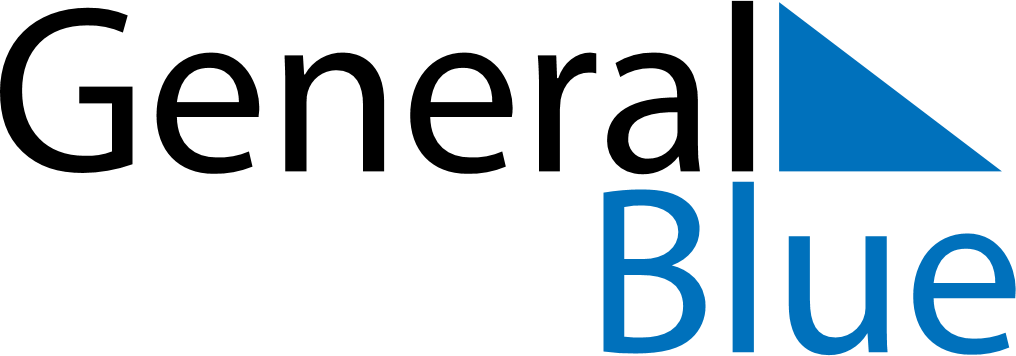 August 2028August 2028August 2028DominicaDominicaSUNMONTUEWEDTHUFRISAT123456789101112Emancipation Day13141516171819202122232425262728293031